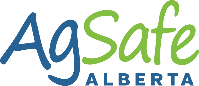 Worksite emergency transportation plan Date CompletedWorksite DetailsWorksite DetailsWorksite DetailsWorksite DetailsSite nameNearest town/villageRural addressLegal land descriptionGPS CoordinatesNearest intersectionEmergency Communication MethodsEmergency Communication MethodsEmergency Communication MethodsEmergency Communication MethodsCommunication method(s) to be used at worksiteCommunication method to be used with hospital, etc.List the First Aiders on site, their level of training, who will drive the emergency transport vehicle and who will be the accompanying person, if needed or applicable.List the First Aiders on site, their level of training, who will drive the emergency transport vehicle and who will be the accompanying person, if needed or applicable.List the First Aiders on site, their level of training, who will drive the emergency transport vehicle and who will be the accompanying person, if needed or applicable.First Aider NameLevel of TrainingRole in an EmergencyList the First Aid supplies on-site and in the emergency transport vehicle.Emergency Transport Vehicle InformationEmergency Transport Vehicle InformationVehicle name, description, location at site, etc.Transport vehicle requirements Will protect the people onboard from the weather Can accommodate a stretcher and accompanying person Has a tested communication method in placeEmergency Contact NumbersFarm & Other Contact NumbersPolice/Fire/Ambulance	9-1-1Hospital Name	(000) 000-0000Other	(000) 000-0000Farm Owner Name	(000) 000-0000Human Resources Person Name	(000) 000-0000OHS Contact Centre	1 (866) 415-8690Emergency Travel Information A map and directions of the most direct route from the worksite to the nearest hospital is attached. A map and directions with an alternate route from the worksite to the nearest hospital is attached.Other important information